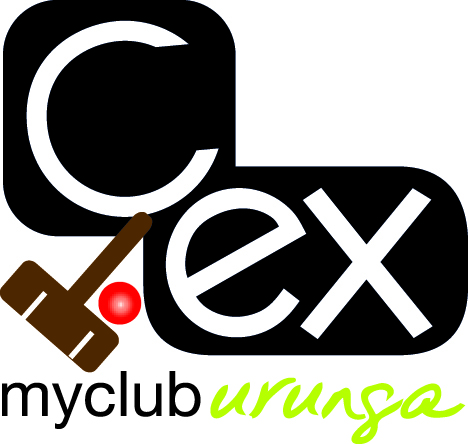 URUNGA CROQUET CLUB26th Annual association CARNIVAL 17th to 23rd JUNE 2017Format for 2017 to be determined closer to event and is dependent on entry numbersHANDICAP RANGE      0 - 20ENTRY FEE - $45 includes morning and afternoon teas and finger food at presentation ENQUIRIES TO:Tournament Manager:Barb Piggott02 6655 5085 or 042 762 9953johnpiggott@bigpond.comURUNGA CROQUET CLUBASSOCIATION CARNIVAL17 – 23 JUNE 2017	Are you willing to assist with refereeing?	YES   /   NOCost:  $45.00All entries to:   Association Carnival Secretary          Electronic Payment:	       Urunga Croquet Club                         Account Name: Urunga Croquet Club	       PO Box 95	                            BSB:     704-328	       Urunga                                                Account Number:   50338	       NSW     2455		Details:  Surname    AC JunName:Address:Phone No:Mobile No:Email:ClubAHS Handicap